Sole Source Request FormAttach this completed form along with a copy of the quote from the vendor to your PAW Place requisition.Award of contract without engaging in a standard procurement process is appropriate if Purchasing determines in writing that: there is only one source for the procurement item; transitional costs are a significant consideration in selecting a procurement item; or the award of a contract is under circumstances, described in rules adopted by the Board of Regents R571, that make awarding the contract through a standard procurement process impractical and not in the best interest of the procurement unit.An urgent or unexpected circumstance or requirement for a procurement item does not justify the award of contract without engaging in a standard procurement process.Complete each section and provide as much information as needed to fully respond. Please click on the fields to insert your information. Use your tab key to advance to the next field. Please complete all fields below.Attach the proposed Scope of Work that your department has developed as part of this Notice of Intent to Award of Contract without Engaging in a Standard Procurement Process Request Form.Attach the quote received from the vendor, so that Purchasing can confirm the quote. Quotes cannot be marked as confidential, as they may be published.Requests missing information will be rejected and returned to the contact person for completion. Purchasing may seek additional information from the contact person.Please provide a copy of the terms and conditions you provided to the vendor to Purchasing, if any. The first two pages will not be posted; however, all of the subsequently numbered pages will be posted, as is, for public notice and comment. Please be complete in your answers.Complete the following vendor information:Complete the following if no WSU W number exists:Contact Information of Individual completing this form:Under penalties of perjury, I certify that the information I have provided herein, is true and correct to the best of my knowledge. _________________________________________		__________________________________________Signature 							Printed Name		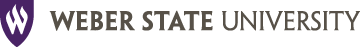 NOTICE OF INTENT TO AWARD A CONTRACT WITHOUT ENGAGING IN A STANDARD PROCUREMENT PROCESSWeber State University is publishing this notice of intent, pursuant to the Utah Procurement Code (Title 63G Chapter 6a Part 8), to award a contract without competition. In the subsequent pages Weber State University has identified its justification for wanting to award a contract without engaging in standard procurement process.Determination of Other Interested VendorsThe intent of this notice is to determine if there are any other interested and qualified vendors that meet the specifications of this notice. Any such vendors must submit the following information:The name of the contesting person; andA detailed explanation of the challenge, including documentation showing that there are other competing sources for the procurement item.In addition, a vendor should include:Documentation that your firm can provide a comparable or better procurement item that meets or exceeds the specifications;Documentation that your firm can also provide the same proprietary procurement item or an equivalent procurement item; andIf transitional costs are identified as the justification for this notice, submit a cost comparison of the identified transitional costs with your firm’s anticipated transitional costs.Regardless of any prior communications with Weber State University, all vendors interested in responding to this notice must submit a response to this posting containing complete responses to all of the information requested above.Any questions regarding this notice, including obtaining additional information, can be obtained through the Weber State University Purchasing Department during the publication period. No action is required if you agree with this Notice.If, after the public notice period has passed, the Weber State University Purchasing Department determines that there are other interested and qualified vendors that meet the specifications of this notice, the Weber State University Purchasing Department will not award a contract pursuant to this notice.If, after the public notice period has passed, no valid challenges have been received, then the Weber State University Purchasing Department may award a contract to the identified vendor without competition.Please read the entire form very carefully before responding to this notice.It is anticipated that this procurement will result in a:Explain in detail the service or product to be procured (additional information can be found on the attached Scope of Work):Complete disclosure must be included with this request if the requestor has any personal, financial, or fiduciary relationship with the vendor. (Please Attach)SECTION A: ONLY ONE SOURCESECTION B: TRANSITIONAL COSTSSECTION C: STANDARD PROCUREMENT PROCESS IMPRACTICABLEApproved FI 9 attached.Vendor Name:Vendor Contact Person:Vendor E-mail Address:Vendor Telephone Number:Vendor Ordering Address:Vendor Remittance Address:Vendor WSU W Number (if available):All items in the above section are required.All items in the above section are required.Vendor Federal Tax ID# (TIN): (9 Digits):Type of Vendor:Department/Division Name:Contact Person and Title:E-mail Address:Telephone Number:Contract/Purchase OrderContract/Purchase OrderInsert the Requisition Number:  	Insert requested term of contract:	and renewal options:	(The standard contract term is five years. The Department may not make the purchase until the solicitation process is completed and a contract is written and signed by the vendor and the Director of Purchasing.Scope of Work:Has the proposed Scope of Work been attached to this Request Form? 	Yes	No (If not, Purchasing will not process this Request Form until it has received the proposed Scope of Work.)Has the proposed Scope of Work been attached to this Request Form? 	Yes	No (If not, Purchasing will not process this Request Form until it has received the proposed Scope of Work.)Has the proposed Scope of Work been attached to this Request Form? 	Yes	No (If not, Purchasing will not process this Request Form until it has received the proposed Scope of Work.)THIS SECTION TO BE COMPLETED BY PURCHASINGTHIS SECTION TO BE COMPLETED BY PURCHASINGTHIS SECTION TO BE COMPLETED BY PURCHASINGTHIS SECTION TO BE COMPLETED BY PURCHASINGTHIS SECTION TO BE COMPLETED BY PURCHASINGThe public notice period shall be (Check the box that applies):The public notice period shall be (Check the box that applies):The public notice period shall be (Check the box that applies):The public notice period shall be (Check the box that applies):The public notice period shall be (Check the box that applies):a.If the cost of the procurement exceeds $50,000 then the publication of the notice must be made in accordance with Section 63G-6a-112.If the cost of the procurement exceeds $50,000 then the publication of the notice must be made in accordance with Section 63G-6a-112.If the cost of the procurement exceeds $50,000 then the publication of the notice must be made in accordance with Section 63G-6a-112.If the cost of the procurement exceeds $50,000 then the publication of the notice must be made in accordance with Section 63G-6a-112.b.Procurements under $50,000.00 are not required to be published, but may be published at the discretion of the Director of Purchasing.Published:	Not Published:Procurements under $50,000.00 are not required to be published, but may be published at the discretion of the Director of Purchasing.Published:	Not Published:Procurements under $50,000.00 are not required to be published, but may be published at the discretion of the Director of Purchasing.Published:	Not Published:Procurements under $50,000.00 are not required to be published, but may be published at the discretion of the Director of Purchasing.Published:	Not Published:c.Publication is not required for a procurement pursuant to a trial use contract.Publication is not required for a procurement pursuant to a trial use contract.Publication is not required for a procurement pursuant to a trial use contract.Publication is not required for a procurement pursuant to a trial use contract.d.Publication is waived for an award of contract without engaging in a standard procurement process procurement: For any procurement item identified in R571;For award to a specific supplier, service provider, or contractor is a condition of a donation that will fund the full cost of the supply, service, or construction item; For other circumstances as determined in writing by the Director of Purchasing.Publication is waived for an award of contract without engaging in a standard procurement process procurement: For any procurement item identified in R571;For award to a specific supplier, service provider, or contractor is a condition of a donation that will fund the full cost of the supply, service, or construction item; For other circumstances as determined in writing by the Director of Purchasing.Publication is waived for an award of contract without engaging in a standard procurement process procurement: For any procurement item identified in R571;For award to a specific supplier, service provider, or contractor is a condition of a donation that will fund the full cost of the supply, service, or construction item; For other circumstances as determined in writing by the Director of Purchasing.Publication is waived for an award of contract without engaging in a standard procurement process procurement: For any procurement item identified in R571;For award to a specific supplier, service provider, or contractor is a condition of a donation that will fund the full cost of the supply, service, or construction item; For other circumstances as determined in writing by the Director of Purchasing.The Terms and Conditions that will be attached to the awarded contract/purchase order:The Terms and Conditions that will be attached to the awarded contract/purchase order:The Terms and Conditions that will be attached to the awarded contract/purchase order:The Terms and Conditions that will be attached to the awarded contract/purchase order:The Terms and Conditions that will be attached to the awarded contract/purchase order:Contract:Contract:Goods	Services	Third Party	Goods	Services	Third Party	Goods	Services	Third Party	Purchase Order:Purchase Order:Goods	Services	Goods	Services	Goods	Services	For Purchasing Use After the Public Posting Period:For Purchasing Use After the Public Posting Period:For Purchasing Use After the Public Posting Period:For Purchasing Use After the Public Posting Period:Buyer:Notice#:Notice#:Notice#:Commodity Code(s):Commodity Code(s):Commodity Code(s):# of Vendors Sent To:# of Vendors Sent To:# of Vendors Sent To:Additional Research & Comments:Additional Research & Comments:Additional Research & Comments:Summary of Contest(s) Received & Determination:Summary of Contest(s) Received & Determination:Summary of Contest(s) Received & Determination:Recommend Award:Recommend Award:Approved by Management for Award:Approved by Management for Award:BuyerDateDirector of PurchasingDateVice President for Administrative ServicesDateRESULTACTION  Contract/  Purchase OrderThe term of this contract will be:	and renewal options:	.The Department may not make the purchase until the solicitation process is completed and a contract is written and signed by the vendor and the Director of Purchasing.Description of procurement item to be purchased:Estimated value of the contract/purchase order:Freight Cost (F.O.B. Destination, Freight Prepaid):$0.00Vendor Name:CHECK THE BOX THAT IDENTIFIES WHY A CONTRACT SHOULD BE AWARDED WITHOUT ENGAGING IN A STANDARD PROCUREMENT PROCESS:CHECK THE BOX THAT IDENTIFIES WHY A CONTRACT SHOULD BE AWARDED WITHOUT ENGAGING IN A STANDARD PROCUREMENT PROCESS:CHECK THE BOX THAT IDENTIFIES WHY A CONTRACT SHOULD BE AWARDED WITHOUT ENGAGING IN A STANDARD PROCUREMENT PROCESS:There is only one source for the procurement item.Complete section ATransitional costs are a significant consideration in selecting a procurement item and  the results of a cost-benefit analysis demonstrate that transitional costs are unreasonable or cost-prohibitive, and that the award of a contract without engaging in a standard procurement process is in the best interest of the procurement unitComplete section BThe award of a contract is under circumstances, described in rules adopted by the applicable rulemaking authority, that make awarding the contract through a standard procurement process impractical and not in the best interest of the procurement unit.Complete section C1.What is unique about this procurement item to justify an award of contract without engaging in a standard procurementprocess? (Explain in detail why the service or product is only available from a single supplier.)2.Could the procurement item be reasonably modified to allow for competition?3.Explain the market research performed.4.If there is only one source for the procurement item, list the names of other similar vendors contacted, contact person, and asummary of their response.1.Describe the existing equipment, technology, software, accessories, replacement parts, or service, hereafter referred to asequipment; include the original purchase price and date of purchase for the existing equipment.2.Please supply the following:a.	Procurement method that was used to purchase the existing equipment? (IFB, RFP, Sole Source):a.	Procurement method that was used to purchase the existing equipment? (IFB, RFP, Sole Source):b.	Solicitation number, PO number, or sole source number for the existing equipment:b.	Solicitation number, PO number, or sole source number for the existing equipment:c.	Contract number for the existing equipment:c.	Contract number for the existing equipment:3.Attach the cost-benefit analysis, as required by Utah Code Section 63G-6a-802 that demonstrates that transitional costs areunreasonable or cost-prohibitive.1.Cite the applicable rule adopted by the applicable rulemaking authority that provides that awarding the contract through astandard procurement process is impractical and not in the best interest of the procurement unit under the circumstances; including any supporting documentation.2.Please supply the following, if applicable:a.	Procurement method that was used to purchase the existing equipment? (IFB, RFP, Sole Source):a.	Procurement method that was used to purchase the existing equipment? (IFB, RFP, Sole Source):b.	Solicitation number, PO number, or sole source number for the existing equipment:b.	Solicitation number, PO number, or sole source number for the existing equipment:c.	Contract number for the existing equipmentc.	Contract number for the existing equipment